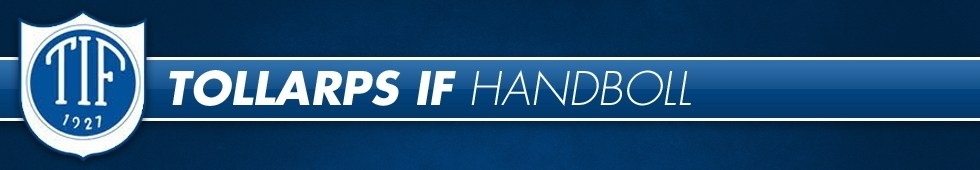 Information om kostnader/avgifter kopplade till seriespel.Avanmälan till seriespel efter ett visst datum (15/6) kostar (anmälningsavgift samt urdragningsavgift) 2000-3000 kr beroende på åldersklass. Detsamma gällr för USM.WO 1000 kr.Vid två WO stryks laget från serien.Matchändring (flytt av datum) inom tre veckor från utsatt datum 1000 kr för ungdom samt 500 kr för barn. (går att maila Skånes handbollsförbund med motivering till varför matchflytt behövs, de tar beslut i fall till fall)Ej korrekt ifyllt matchprotokoll (t.ex. avsaknad av underskrift, matchnummer etc.) 200 kr.